PHOTOGRAPHY CHALLENGE  – TEXTUREChoose something that has texture.Using a light source in the studio photograph your item in 2 ways:	1     photo:	least amount of texture (“flat” lighting)photo:	most amount of texture possible (will involve shadows!)

Using a different light source (sunlight, flashlight on phone, lights in the school) photograph your item in 2 ways:	1    photo:	least amount of texture (“flat” lighting)	1    photo:	most amount of texture possible (will involve shadows!)
Post all 4 photos to your Weebly.Label your photos:	“Least texture” (also include: aperture, shutter speed, and ISO settings)“Most texture” (also include: aperture, shutter speed, and ISO settings)Examples:MINIMUM TEXTURE (FLAT LIGHTING):				MAXIMUM TEXTURE (DEEP SHADOWS):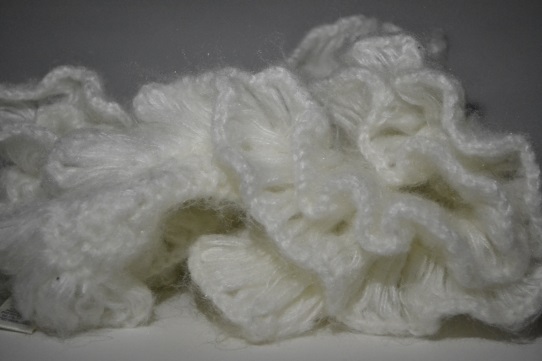 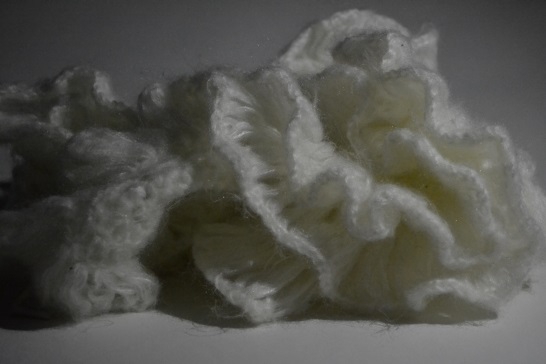 ISO:  ___________________________ 				ISO:  ___________________________Aperture:  ______________________				Aperture:  ______________________Shutter Speed:  __________________				Shutter Speed:  __________________